Course ReportA Course Identification and General InformationB- Course Delivery:1.  Coverage of Planned Program( * ) if there is a difference of more than 25%  of the hours planned2.  Consequences of Non-Coverage of Topics3.  Course learning outcome assessment. Summarize any actions you recommend for improving teaching strategies as a result of evaluations in table 3 above.4.  Effectiveness of Planned Teaching Strategies for Intended Learning Outcomes set out in the Course SpecificationC. Results1.  Distribution of Grades2. Analyze special factors (if any) affecting the results3. Variations from planned student assessment processes (if any).  a. Variations (if any) from planned assessment schedule (see Course Specifications)b. Variations (if any) from planned assessment processes in Domains of Learning4. Student Grade Achievement Verification:D. Resources and FacilitiesE. Administrative IssuesF  Course Evaluation1 Student evaluation of the course (Attach summary of survey results)	2.  Other Evaluation:G Planning for Improvement1.  Progress on actions proposed for improving the course in previous course reports (if any).2. List what other actions have been taken to improve the course3.   Action Plan for Next Semester/Year  Course Instructor:Program Coordinator:Important Notes :A separate Course Report (CR) should be submitted for every course and for each ( section " Male & Female" or Academic Programme  or campus location where the course is taught )  even if the course is taught by the same personEach CR is to be completed by the course instructor (Separate reports attached )  and given to the program coordinator At the end of each courseCourse Reports are to discuss by the academic ( Programme ) Department Council 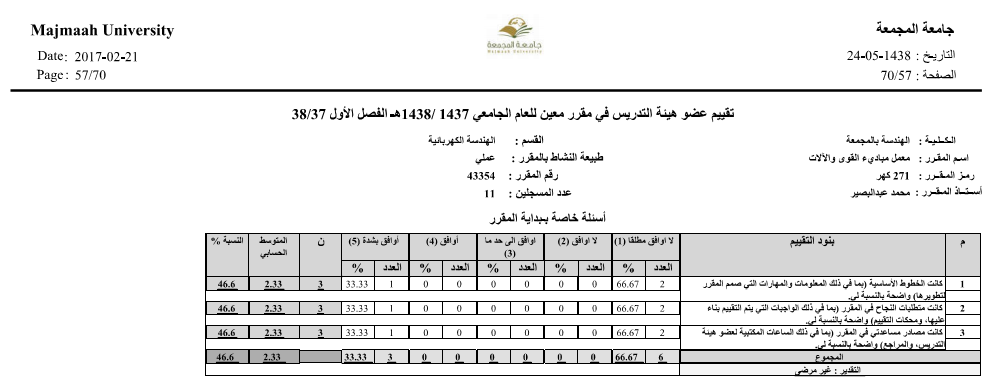 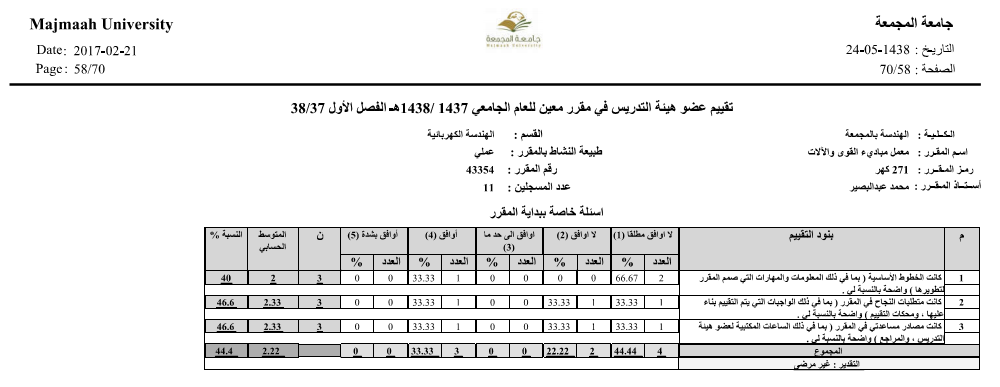 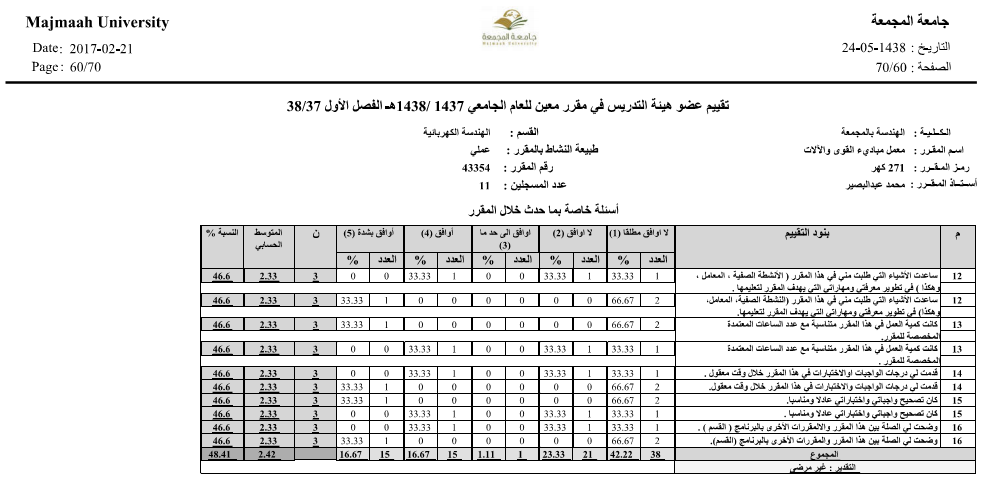 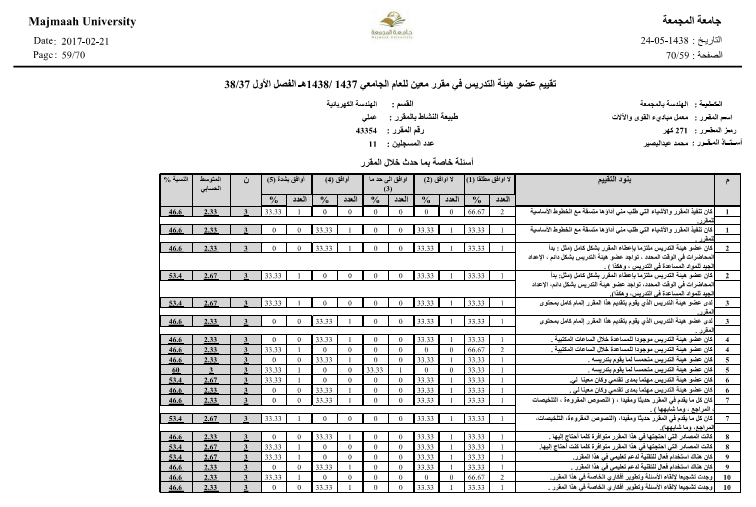 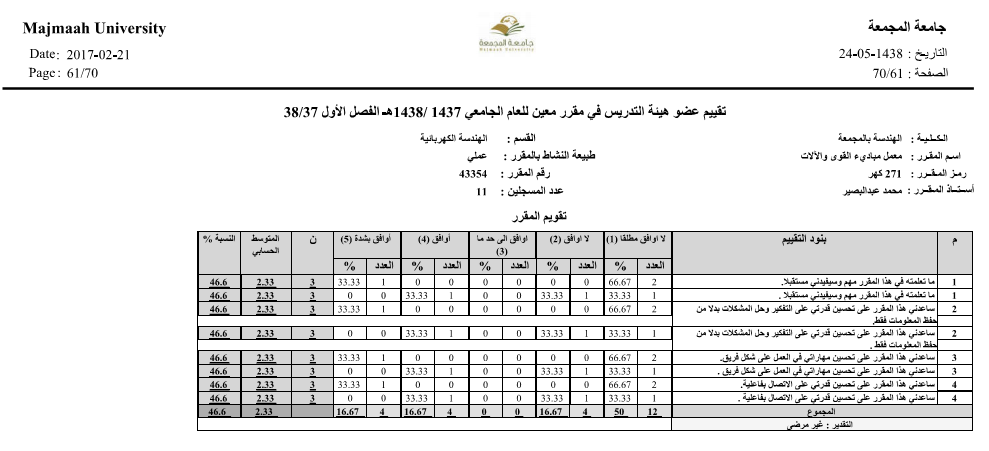 College :College of EngineeringProgrammeElectrical EngineeringCourse :EE 271Institution :                                                                              Majmaah UniversityMajmaah UniversityDate of CR5/2/2017.College/ DepartmentCollege/ DepartmentEngineering College/ Electrical EngineeringEngineering College/ Electrical EngineeringEngineering College/ Electrical Engineering1.  Course title:                                           1.  Course title:                                           Principles of Electric Power and Machines LabPrinciples of Electric Power and Machines LabPrinciples of Electric Power and Machines LabPrinciples of Electric Power and Machines LabPrinciples of Electric Power and Machines LabCodeCodeCodeEE 271EE 271EE 271SectionSectionSection1141141142. Name of course instructor                                                        2. Name of course instructor                                                        2. Name of course instructor                                                        2. Name of course instructor                                                        Dr.Youcef and Eng.Mohammad Abdul BaseerDr.Youcef and Eng.Mohammad Abdul BaseerDr.Youcef and Eng.Mohammad Abdul BaseerDr.Youcef and Eng.Mohammad Abdul BaseerDr.Youcef and Eng.Mohammad Abdul BaseerDr.Youcef and Eng.Mohammad Abdul BaseerDr.Youcef and Eng.Mohammad Abdul BaseerLocation :Location :Location :Complex BuildingComplex BuildingComplex BuildingComplex BuildingComplex Building3. Year and semester to which this report applies:3. Year and semester to which this report applies:3. Year and semester to which this report applies:3. Year and semester to which this report applies:3. Year and semester to which this report applies:3. Year and semester to which this report applies:3. Year and semester to which this report applies:3. Year and semester to which this report applies:3. Year and semester to which this report applies:3. Year and semester to which this report applies:2016-2017/Semester-I2016-2017/Semester-I2016-2017/Semester-I2016-2017/Semester-I2016-2017/Semester-I2016-2017/Semester-I2016-2017/Semester-I2016-2017/Semester-I2016-2017/Semester-I4. Number of students starting the course?                    4. Number of students starting the course?                    4. Number of students starting the course?                    4. Number of students starting the course?                    4. Number of students starting the course?                    4. Number of students starting the course?                    1111Students completing the course?Students completing the course?Students completing the course?Students completing the course?Students completing the course?Students completing the course?Students completing the course?Students completing the course?Students completing the course?65.  Course components: 		5.  Course components: 		5.  Course components: 		5.  Course components: 		5.  Course components: 		5.  Course components: 		5.  Course components: 		5.  Course components: 		5.  Course components: 		5.  Course components: 		5.  Course components: 		5.  Course components: 		5.  Course components: 		5.  Course components: 		5.  Course components: 		5.  Course components: 		5.  Course components: 		5.  Course components: 		5.  Course components: 		LectureLectureTutorialTutorialLaboratory/StudioLaboratory/StudioLaboratory/StudioLaboratory/StudioPracticalPracticalPracticalOtherOtherOtherTotalTotalTotalTotalContactHoursxxxxxxxx16161616xxxxxxxxxxxx32323232Creditxxxxxxxx1111xxxxxxxxxxxx1111Topics CoveredPlanned Contact HoursActual Contact HoursReason for Variations (*)Introduction: Introductory to lab equipment's and basic components Determination of Low TL  parameters22N/ASingle Phase Transformers (Determine Equivalent circuits)22N/AO.C and S.C Test on Single phase transformers22N/AVoltage and current measured on single phase A.C circuit22N/AActive Power and frequency Measured on AC Circuit 22N/AMagnetization and Load characteristic on D.C Generator 22N/AReactive power compensation at industrial load.22N/AThree Phase Transformers22N/AMeasurement of  No load ratio of the Three Phase Transformers22N/AIntroduction to Induction motor22N/ATopics not Fully Covered (if any)Effected Learning OutcomesPossible Compensating  ActionN/AN/AN/AN/AN/AN/AN/AN/AN/AN/AN/AN/AList course learning outcomesList course learning outcomesList methods of assessment for each LOSummary analysis of assessment results for each LO1.0KnowledgeKnowledgeKnowledge1.11.21.31.41.51.6bCognitive SkillsCognitive SkillsCognitive Skills1Perform experiment to determine equivalent circuit parameters of single phase and three phase transformers.Standardized ExamsI selected Q. No 4 & 5 from Mid-Exam-I25%- Unsatisfactory50%-Developing25%- SatisfactoryOverall result 67%2Perform experiment to determine equivalent circuit of three-phase synchronous machine.Standardized examsI selected Q. No 3 from Final Exam100% Unsatisfactory0%-Developing0%- SatisfactoryOverall result 33%3Perform experiment to determine of Transmission Lines (TL) parameters; TL loading characteristics; TL reactive power compensation; TL insulators voltage characteristics.Standardized examsI selected Q. No 3 from Final Exam100% Unsatisfactory0%-Developing0%- SatisfactoryOverall result 33%4Perform experiment to analyze reactive power compensation for industrial loadsStandardized examsI selected Q. No 3 from Final Exam100% Unsatisfactory0%-Developing0%- SatisfactoryOverall result 33%5Perform parallel operation of synchronous generator, Starting of synchronous motor, Steady state operation of synchronous motor63.0Interpersonal Skills & ResponsibilityInterpersonal Skills & ResponsibilityInterpersonal Skills & Responsibility3.13.23.33.43.53.6KCommunication, Information Technology, NumericalCommunication, Information Technology, NumericalCommunication, Information Technology, Numerical1Use modern engineering tools such as power meters and PC integrated measuring systems to analyze equivalent circuit parameters of single phase and three phase transformers.Standardized ExamsI selected Q.No 3 from Mid-Exam-II40%- Unsatisfactory0%-Developing60%- SatisfactoryOverall result 73%2Use modern engineering tools such as power meters and PC integrated measuring systems to analyze equivalent circuit of three-phase synchronous machineBehavior Observations and presentationsI selected Q. No 2 from Lab-Report0% Unsatisfactory50%-Developing50%- SatisfactoryOverall result 75%3Use modern engineering tools such as power meters and PC integrated measuring systems to analyze the Transmission Lines (TL) parameters; TL loading characteristics; TL reactive power compensation; TL insulators voltage characteristics;4Use modern engineering tools such as power meters and PC integrated measuring systems to analyze reactive power compensation for industrial loads5Use modern engineering tools such as power meters and PC integrated measuring systems to analyze parallel operation of synchronous generator, starting of synchronous motor, steady state operation of synchronous motor65.0PsychomotorPsychomotorPsychomotor5.15.25.35.45.55.6To add more experiments on fundamentals of electrical machines. List Teaching Methods set out in Course SpecificationWere TheyEffective?Were TheyEffective?Difficulties Experienced (if any) in Using the Strategy and Suggested Action to Deal with Those Difficulties.List Teaching Methods set out in Course SpecificationNoYesDifficulties Experienced (if any) in Using the Strategy and Suggested Action to Deal with Those Difficulties.Acquired and applied fundamental principles of science and engineering in this course.Yes……………..………………………….Different Experiments can be done by the students for different componentsYes……………..………………………….Practical knowledge has given to the students by viewing the construction Transformers and DC machinesYes……………..………………………….Encourage students to engage in communication use appropriate questioning to develop understanding among the students.Yes……………..………………………….In certain phases of class the students should be given small individual tasks which: make students focus on the topic (problem), enable them to get information about the quality of their work directly.Yes……………..………………………….LetterGradeNumber ofStudentsStudentPercentageAnalysis of Distribution of GradesA+00 %A00 %B+112.5  %The student was close to A-grade but didn’t achieve it.B112.5  %The students fail to apply formulae to calculate the parameters.C+00  %C00 %D+337.5  %The students fail to connect the circuit properly.D112.5  %The student has not finished one experiment in the lab.F225 %The students has missed the final exam as there grades were low in mid exams.DeniedEntry00 %In Progress00 %Incomplete00 %Pass675 %Fail225  %Withdrawn00  %Two students had missed the final exams, so the result was dropped to 75%.VariationReasonAll the exams are scheduled on time in the same week.Schedule on same week, so there is no variations in assessment.VariationReasonMethod(s) of VerificationConclusionThe final exam papers are reviewed by other faculty member from the same department.It was fair during evaluation, which improves the quality. Difficulties in access to resources or facilities (if any)Consequences of any difficulties experienced for student learning in the course……………………………………………In this lab the accommodation is only for 10 students, if more than 10 students will register then it is difficult to manage it.The group of students will work on same experiment due to lack of enough space in room.…………………………………………………………………………………………Organizational or administrative difficulties encountered (if any)Consequences of any difficulties experienced for student learning in the courseNone…………………………………………………………………………………………………………………………………………………………………………………………………………………………………a. List the most important recommendations for improvement and strengthsThe basic lines including information and skills course is intended to develop them clear for me. The requirements for success in the decision, including the duties that are building assessment them and Criteria for Rating clear for me.Help me to be sources including office hours for faculty member teaching, references clear to me. The implementation of the decision and the things that I was asked to perform are consistent with the basic guidelines with the decision, was a member of the faculty committed to giving due in full), such as: began Lectures on time, the presence of the  faculty member on a permanent basis, the setting Good material to assist in teaching.The faculty member who is scheduled to present this full knowledge of the content of   Decision. The faculty members are interested in the extent of the provision was certain to   me. It was all what is offered in a newly and useful decision) read texts, summariesAll it offers in the newly scheduled and useful) read texts, summaries, References, and the like. The sources that I needed in this decision are available whenever I need them.There was the efficient use of technology to support teaching in this decision.I found encouragement to take questions and develop my own ideas in this decision. Helped things you asked me in this decision) classroom activities, laboratories, thus (in the development of knowledge and skills that course aims to teach.The amount of work in this course proportional to the number of credit hours Ad hoc decision. It made me A walachtbarat degrees duties in this decision within a reasonable time. It gave me a degree of homework and tests in this decision within a reasonable time. It was correct and my duties and my exams fair and appropriate. And explained to me the connection between this decision and other Ermorteurat program) Section.What I learned in this important Rapporteur Cevedna future. This course has helped me to improve my ability to think and solve problems instead of Only save the information. This course has helped me to improve my skills in working to form a team. This course has helped me to improve my ability to communicate effectively. I feel good in general, the quality of the decision.Encouraged in this decision to give my best.b. Response of instructor or course team to this evaluation Refer to the points (1-7) on the above students Evaluation survey there were total 8 students registered in this course but only 3 students attempted this survey, the arithmetic mean is (2.33 out of 5). This survey is difficult to evaluate as there is less number of students attempted. Refer to point (8) I will motivate the students to do some demonstration on experiments so that the student will be encouraged and I can give my best. a. List the most important  recommendations for improvement and strengths………………………………………………………………………………………………………………………………………………………………………………………………………………………………………………………………………………………b. Response of instructor or course team to this evaluation :…………………………………………………………………………………………………………………………………………………………………………………………………………………………………………………………………………………………………………………………………………………………………………………Actions recommendedfrom the most recent course report(s)Actions TakenAction ResultsAction AnalysisI recommend removing SLO (a, d, e) from this course. DoneResult improvedGrades percentage result has improved from 63.63% to 73%.(Refer CR for 1436-37 Sec 239 II-Sem)I recommend adding SLO (k) in this course.DoneResult improvedGrades percentage result has improved from 63.63% to 83%.(Refer CR for 1436-37 Sec 239 II -Sem)………………………………………………………………………………………………………………………………………………………………Some experiments on fundamentals of dc machines should be added to improve the course.Book title “Laboratory Manual for Electrical machines” by D.P Kothari and B.S.Umre.Actions Recommended for Further ImprovementIntended Action Points (should be measurable)StartDateCompletionDatePerson ResponsibleTo follow-up the students those who have not finished all the experiments in the lab.If the student will not complete all the experiments in the lab then it will effect on result.5/2/20172/6/2107SupervisorSome experiments on fundamentals of dc machines should be added to improve the course.Doing more experiments in lab will make practice to gain the practical knowledge to the students.5/2/20172/6/2107Supervisorc)d)e)Name:  Dr. Youcef and M.A.Baseer  Dr. Youcef and M.A.Baseer  Dr. Youcef and M.A.BaseerSignature:Date Report Completed:5/2/2017Name:Dr. Abdullah AlmuhaisenDr. Abdullah AlmuhaisenDr. Abdullah AlmuhaisenSignature:.............................Date Received :....../…../2017